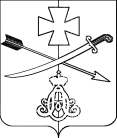 АДМИНИСТРАЦИЯНОВОМИНСКОГО СЕЛЬСКОГО ПОСЕЛЕНИЯКАНЕВСКОГО РАЙОНАПОСТАНОВЛЕНИЕ      от 22.08.2022					                                            № 97ст-ца  НовоминскаяОб отмене постановления администрации Новоминского сельского поселения  от 27 мая 2020 года № 66 «Об утверждении места первичного сбора и размещения отработанных ртутьсодержащих ламп на территории Новоминского сельского поселения Каневского района»В целях приведения в соответствие с действующим законодательством, п о с т а н о в л я ю:         1. Отменить постановление администрации Новоминского сельского поселения от 27 мая 2020 года № 66 «Об утверждении места первичного сбора и размещения отработанных ртутьсодержащих ламп на территории Новоминского сельского поселения Каневского района».         2. Контроль за выполнением настоящего постановления оставляю за собой.       3. Постановление вступает в силу со дня его официального опубликования (обнародования).Глава Новоминского сельского поселения Каневского района                                                   А.Н. Чернушевич